07.12.2022Приготовление песко-соляной смеси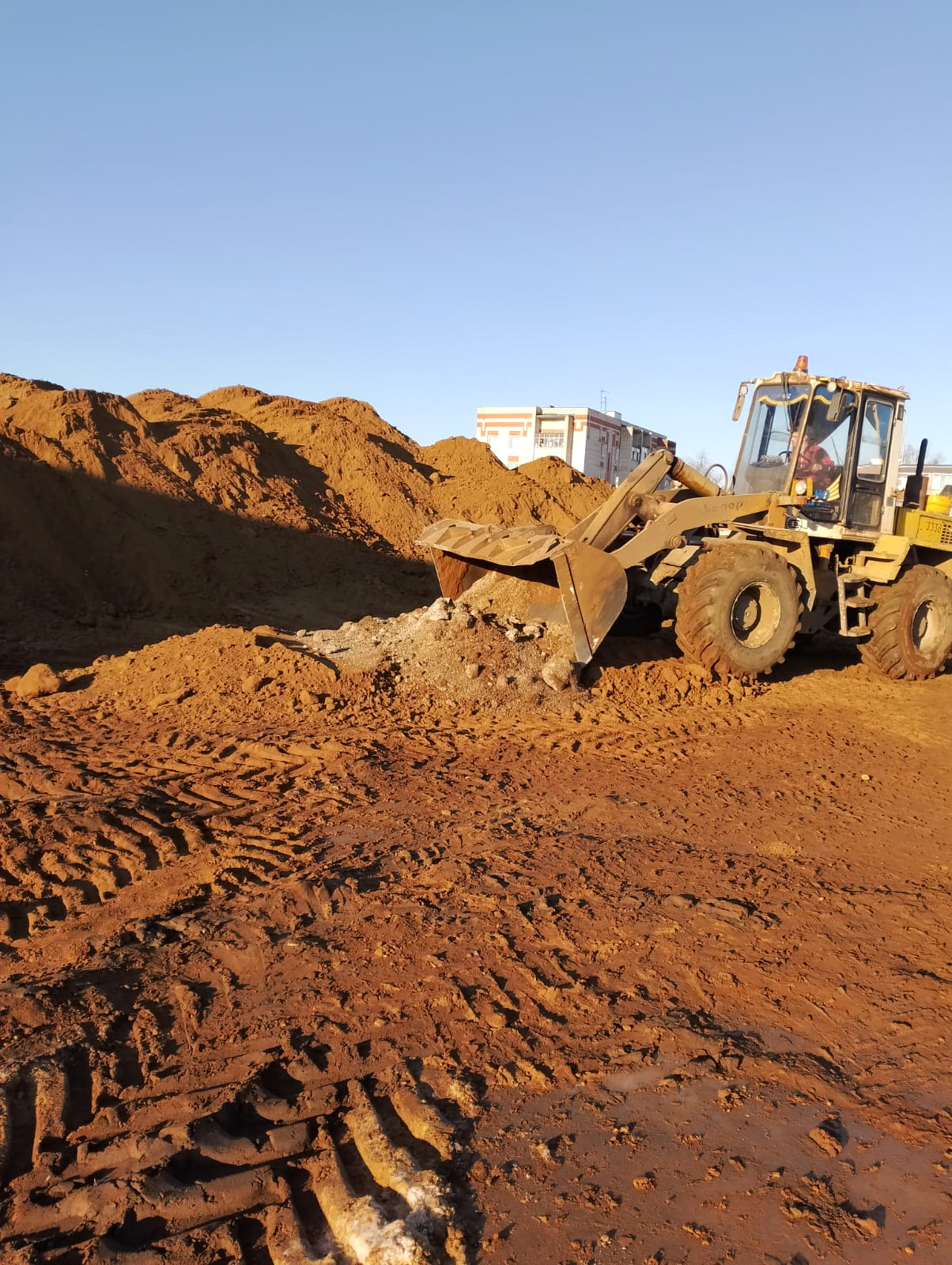 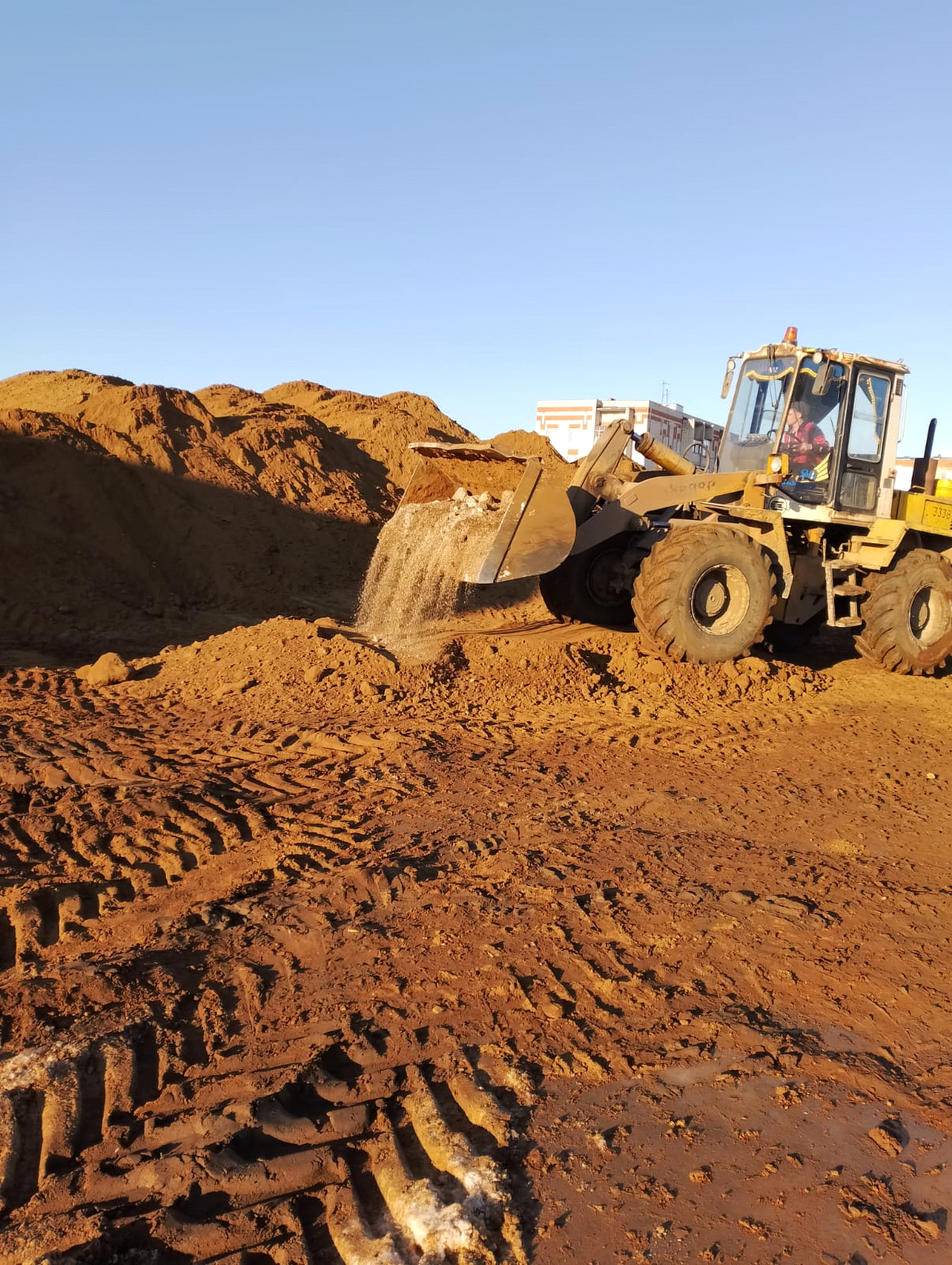 